Ilsington C of E Primary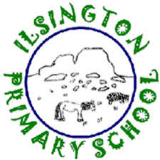 Geography Curriculum Plan Years EYFS-6Rationale/IntentWe believe that Geography helps to provoke and provide answers to questions about the natural and human aspects of the world. Children are encouraged to develop a greater understanding and knowledge of the world, as well as their place in it. The geography curriculum at Ilsington enables children to develop knowledge and skills that are transferable to other curriculum areas and which can and are used to promote their spiritual, moral, social and cultural development. Geography is, by nature, an investigative subject, which develops an understanding of concepts, knowledge and skills. We seek to inspire in children a curiosity and fascination about the world and its people which will remain with them for the rest of their lives; to promote the children’s interest and understanding of diverse places, people, resources and natural and human environments, together with a deep understanding of the Earth’s key physical and human processes. The curriculum is designed to develop knowledge and skills that are progressive, as well as transferable, throughout their time at Ilsington and also to their further education and beyond.ImplementationImplementationImplementationImplementationA rich vocabulary: thinking and talking like an expert…Geography seeks to understand where things are found, why they are there, and how they develop and change over time. In order to become Geographers, children will articulate their learning using technical vocabulary with confidence and understanding:KS1 Geography Vocabulary ListLower KS2 Geography Vocabulary ListUpper KS2 Geography Vocabulary ListPlanningDue to the mixed age class organisation of our school, pupils are taught the Geography curriculum through a two year rolling programme. This ensures continuity and progression across the key stages (See rolling programmes on website) Geography and History are blocked and taught usually in alternate terms, depending on the overriding emphasis of the class topic.Geography forms the basis of lots of Topics taught throughout the year which ensures that children achieve depth in their learning. Teachers have identified the key knowledge and skills of each blocked topic and these are carefully planned to ensure progression of skills throughout the school. At the beginning of each topic, children are able to convey what they know already as well as what they would like to find out. This informs the programme of study and ensures that lessons are relevant and take account of children’s different starting points. Consideration is given to how greater depth will be taught, learnt and demonstrated within each lesson, as well as how learners will be supported in line with the school’s commitment to inclusion.In KS1, children begin to use maps and atlases to identify the countries of the UK as well as locating the world’s seven continents and five oceans.  They identify weather patterns and find hot and cold places across the world. Children will begin to compare where they live to places outside of Europe and ask and answer geographical questions. In KS2, children extend their knowledge and understanding beyond the local area to the rest of the UK, Europe and America. They name and locate counties and cities as well as topographical features and land-use patterns.  Map skills are further developed using digital technologies and four and six-figure grid references. In addition to global Geography, we work at a local level. With the wild landscape of Dartmoor above us and beautiful beaches within 20 miles, our local area is stunning and it is important to us that children experience its beauty first-hand. Children use simple fieldwork and observational skills to recognise the physical and human features of the environment that surrounds them and learn to admire and respect it.Through revisiting and consolidating skills, our lesson plans and resources help children build on prior knowledge alongside introducing new skills and challenge. Children expand their understanding of the local area, place knowledge of the world, human and physical geography, and geographical skills and fieldwork. Across both key stages, children have a range of opportunities to experience geography through practical and engaging tasks inside and outside the classroom.Cross-curricular outcomes in Geography are planned for, with strong links between Geography, English and History lessons identified. Our local area is fully utilised to achieve the desired outcomes, with extensive opportunities for learning beyond the classroom embedded in practice.A rich vocabulary: thinking and talking like an expert…Geography seeks to understand where things are found, why they are there, and how they develop and change over time. In order to become Geographers, children will articulate their learning using technical vocabulary with confidence and understanding:KS1 Geography Vocabulary ListLower KS2 Geography Vocabulary ListUpper KS2 Geography Vocabulary ListPlanningDue to the mixed age class organisation of our school, pupils are taught the Geography curriculum through a two year rolling programme. This ensures continuity and progression across the key stages (See rolling programmes on website) Geography and History are blocked and taught usually in alternate terms, depending on the overriding emphasis of the class topic.Geography forms the basis of lots of Topics taught throughout the year which ensures that children achieve depth in their learning. Teachers have identified the key knowledge and skills of each blocked topic and these are carefully planned to ensure progression of skills throughout the school. At the beginning of each topic, children are able to convey what they know already as well as what they would like to find out. This informs the programme of study and ensures that lessons are relevant and take account of children’s different starting points. Consideration is given to how greater depth will be taught, learnt and demonstrated within each lesson, as well as how learners will be supported in line with the school’s commitment to inclusion.In KS1, children begin to use maps and atlases to identify the countries of the UK as well as locating the world’s seven continents and five oceans.  They identify weather patterns and find hot and cold places across the world. Children will begin to compare where they live to places outside of Europe and ask and answer geographical questions. In KS2, children extend their knowledge and understanding beyond the local area to the rest of the UK, Europe and America. They name and locate counties and cities as well as topographical features and land-use patterns.  Map skills are further developed using digital technologies and four and six-figure grid references. In addition to global Geography, we work at a local level. With the wild landscape of Dartmoor above us and beautiful beaches within 20 miles, our local area is stunning and it is important to us that children experience its beauty first-hand. Children use simple fieldwork and observational skills to recognise the physical and human features of the environment that surrounds them and learn to admire and respect it.Through revisiting and consolidating skills, our lesson plans and resources help children build on prior knowledge alongside introducing new skills and challenge. Children expand their understanding of the local area, place knowledge of the world, human and physical geography, and geographical skills and fieldwork. Across both key stages, children have a range of opportunities to experience geography through practical and engaging tasks inside and outside the classroom.Cross-curricular outcomes in Geography are planned for, with strong links between Geography, English and History lessons identified. Our local area is fully utilised to achieve the desired outcomes, with extensive opportunities for learning beyond the classroom embedded in practice.A rich vocabulary: thinking and talking like an expert…Geography seeks to understand where things are found, why they are there, and how they develop and change over time. In order to become Geographers, children will articulate their learning using technical vocabulary with confidence and understanding:KS1 Geography Vocabulary ListLower KS2 Geography Vocabulary ListUpper KS2 Geography Vocabulary ListPlanningDue to the mixed age class organisation of our school, pupils are taught the Geography curriculum through a two year rolling programme. This ensures continuity and progression across the key stages (See rolling programmes on website) Geography and History are blocked and taught usually in alternate terms, depending on the overriding emphasis of the class topic.Geography forms the basis of lots of Topics taught throughout the year which ensures that children achieve depth in their learning. Teachers have identified the key knowledge and skills of each blocked topic and these are carefully planned to ensure progression of skills throughout the school. At the beginning of each topic, children are able to convey what they know already as well as what they would like to find out. This informs the programme of study and ensures that lessons are relevant and take account of children’s different starting points. Consideration is given to how greater depth will be taught, learnt and demonstrated within each lesson, as well as how learners will be supported in line with the school’s commitment to inclusion.In KS1, children begin to use maps and atlases to identify the countries of the UK as well as locating the world’s seven continents and five oceans.  They identify weather patterns and find hot and cold places across the world. Children will begin to compare where they live to places outside of Europe and ask and answer geographical questions. In KS2, children extend their knowledge and understanding beyond the local area to the rest of the UK, Europe and America. They name and locate counties and cities as well as topographical features and land-use patterns.  Map skills are further developed using digital technologies and four and six-figure grid references. In addition to global Geography, we work at a local level. With the wild landscape of Dartmoor above us and beautiful beaches within 20 miles, our local area is stunning and it is important to us that children experience its beauty first-hand. Children use simple fieldwork and observational skills to recognise the physical and human features of the environment that surrounds them and learn to admire and respect it.Through revisiting and consolidating skills, our lesson plans and resources help children build on prior knowledge alongside introducing new skills and challenge. Children expand their understanding of the local area, place knowledge of the world, human and physical geography, and geographical skills and fieldwork. Across both key stages, children have a range of opportunities to experience geography through practical and engaging tasks inside and outside the classroom.Cross-curricular outcomes in Geography are planned for, with strong links between Geography, English and History lessons identified. Our local area is fully utilised to achieve the desired outcomes, with extensive opportunities for learning beyond the classroom embedded in practice.A rich vocabulary: thinking and talking like an expert…Geography seeks to understand where things are found, why they are there, and how they develop and change over time. In order to become Geographers, children will articulate their learning using technical vocabulary with confidence and understanding:KS1 Geography Vocabulary ListLower KS2 Geography Vocabulary ListUpper KS2 Geography Vocabulary ListPlanningDue to the mixed age class organisation of our school, pupils are taught the Geography curriculum through a two year rolling programme. This ensures continuity and progression across the key stages (See rolling programmes on website) Geography and History are blocked and taught usually in alternate terms, depending on the overriding emphasis of the class topic.Geography forms the basis of lots of Topics taught throughout the year which ensures that children achieve depth in their learning. Teachers have identified the key knowledge and skills of each blocked topic and these are carefully planned to ensure progression of skills throughout the school. At the beginning of each topic, children are able to convey what they know already as well as what they would like to find out. This informs the programme of study and ensures that lessons are relevant and take account of children’s different starting points. Consideration is given to how greater depth will be taught, learnt and demonstrated within each lesson, as well as how learners will be supported in line with the school’s commitment to inclusion.In KS1, children begin to use maps and atlases to identify the countries of the UK as well as locating the world’s seven continents and five oceans.  They identify weather patterns and find hot and cold places across the world. Children will begin to compare where they live to places outside of Europe and ask and answer geographical questions. In KS2, children extend their knowledge and understanding beyond the local area to the rest of the UK, Europe and America. They name and locate counties and cities as well as topographical features and land-use patterns.  Map skills are further developed using digital technologies and four and six-figure grid references. In addition to global Geography, we work at a local level. With the wild landscape of Dartmoor above us and beautiful beaches within 20 miles, our local area is stunning and it is important to us that children experience its beauty first-hand. Children use simple fieldwork and observational skills to recognise the physical and human features of the environment that surrounds them and learn to admire and respect it.Through revisiting and consolidating skills, our lesson plans and resources help children build on prior knowledge alongside introducing new skills and challenge. Children expand their understanding of the local area, place knowledge of the world, human and physical geography, and geographical skills and fieldwork. Across both key stages, children have a range of opportunities to experience geography through practical and engaging tasks inside and outside the classroom.Cross-curricular outcomes in Geography are planned for, with strong links between Geography, English and History lessons identified. Our local area is fully utilised to achieve the desired outcomes, with extensive opportunities for learning beyond the classroom embedded in practice.The National CurriculumThe National CurriculumThe National CurriculumThe National CurriculumAt the end of EYFS, level expected:The most relevant early years outcomes for Geography are taken from the following areas of learning:Understanding the World (People and Communities)Children know about similarities and differences between themselves and others, and among families, communities and traditionsUnderstanding the World (The World)Children know about similarities and differences in relation to places, objects, materials and living things. They talk about the features of their own immediate environment and how environments might vary from one another.Key Stage OneLocational KnowledgePupils should be taught to:•	name and locate the world’s seven continents and five oceans;•	name, locate and identify characteristics of the four countries and capital cities of the United Kingdom and its surrounding seas.Place KnowledgePupils should be taught to:•	understand geographical similarities and differences through studying the human and physical geography of a small area of the United Kingdom, and of a small area in a contrasting non-European country.Human and Physical GeographyPupils should be taught to:•	identify seasonal and daily weather patterns in the United Kingdom and the location of   hot and cold areas of the world in relation to the Equator and the North and South Poles;•	use basic geographical vocabulary to refer to:key physical features, including: beach, cliff, coast, forest, hill, mountain, sea, ocean,   river, soil, valley, vegetation, season and weather; &key human features, including: city, town, village, factory, farm, house, office, port, harbour and shop.Key Stage TwoLocational KnowledgePupils should be taught to:•	locate the world’s countries, using maps to focus on Europe (including the location of Russia) and North and South America, concentrating on their environmental regions, key physical and human characteristics, countries, and major cities;•	name and locate counties and cities of the United Kingdom, geographical regions and their identifying human and physical characteristics, key topographical features (including hills, mountains, coasts and rivers), and land-use patterns; and understand how some of these aspects have changed over time;•	identify the position and significance of latitude, longitude, Equator, Northern Hemisphere, Southern Hemisphere, the Tropics of Cancer and Capricorn, Arctic and Antarctic Circle,  the Prime/Greenwich Meridian and time zones (including day and night).Place KnowledgePupils should be taught to:•	understand geographical similarities and differences through the study of human and physical geography of a region of the United Kingdom, a region in a European country, and a region within North or South America.Human and Physical GeographyPupils should be taught to:•	describe and understand key aspects of:-   physical geography, including: climate zones, biomes and vegetation belts, rivers, mountains, volcanoes and earthquakes, and the water cycle;-   human geography, including: types of settlement and land use, economic activity   including trade links, and the distribution of natural resources including energy, food,   minerals and water.Geographical Skills and FieldworkPupils should be taught to:•	use maps, atlases, globes and digital/computer mapping to locate countries and describe features studied;•	use the eight points of a compass, four and six-figure grid references, symbols and key (including the use of Ordnance Survey maps) to build their knowledge of the United Kingdom and the wider world;•	use fieldwork to observe, measure, record and present the human and physical features   in the local area using a range of methods, including sketch maps, plans and graphs, and digital technologies.At the end of EYFS, level expected:The most relevant early years outcomes for Geography are taken from the following areas of learning:Understanding the World (People and Communities)Children know about similarities and differences between themselves and others, and among families, communities and traditionsUnderstanding the World (The World)Children know about similarities and differences in relation to places, objects, materials and living things. They talk about the features of their own immediate environment and how environments might vary from one another.Key Stage OneLocational KnowledgePupils should be taught to:•	name and locate the world’s seven continents and five oceans;•	name, locate and identify characteristics of the four countries and capital cities of the United Kingdom and its surrounding seas.Place KnowledgePupils should be taught to:•	understand geographical similarities and differences through studying the human and physical geography of a small area of the United Kingdom, and of a small area in a contrasting non-European country.Human and Physical GeographyPupils should be taught to:•	identify seasonal and daily weather patterns in the United Kingdom and the location of   hot and cold areas of the world in relation to the Equator and the North and South Poles;•	use basic geographical vocabulary to refer to:key physical features, including: beach, cliff, coast, forest, hill, mountain, sea, ocean,   river, soil, valley, vegetation, season and weather; &key human features, including: city, town, village, factory, farm, house, office, port, harbour and shop.Key Stage TwoLocational KnowledgePupils should be taught to:•	locate the world’s countries, using maps to focus on Europe (including the location of Russia) and North and South America, concentrating on their environmental regions, key physical and human characteristics, countries, and major cities;•	name and locate counties and cities of the United Kingdom, geographical regions and their identifying human and physical characteristics, key topographical features (including hills, mountains, coasts and rivers), and land-use patterns; and understand how some of these aspects have changed over time;•	identify the position and significance of latitude, longitude, Equator, Northern Hemisphere, Southern Hemisphere, the Tropics of Cancer and Capricorn, Arctic and Antarctic Circle,  the Prime/Greenwich Meridian and time zones (including day and night).Place KnowledgePupils should be taught to:•	understand geographical similarities and differences through the study of human and physical geography of a region of the United Kingdom, a region in a European country, and a region within North or South America.Human and Physical GeographyPupils should be taught to:•	describe and understand key aspects of:-   physical geography, including: climate zones, biomes and vegetation belts, rivers, mountains, volcanoes and earthquakes, and the water cycle;-   human geography, including: types of settlement and land use, economic activity   including trade links, and the distribution of natural resources including energy, food,   minerals and water.Geographical Skills and FieldworkPupils should be taught to:•	use maps, atlases, globes and digital/computer mapping to locate countries and describe features studied;•	use the eight points of a compass, four and six-figure grid references, symbols and key (including the use of Ordnance Survey maps) to build their knowledge of the United Kingdom and the wider world;•	use fieldwork to observe, measure, record and present the human and physical features   in the local area using a range of methods, including sketch maps, plans and graphs, and digital technologies.At the end of EYFS, level expected:The most relevant early years outcomes for Geography are taken from the following areas of learning:Understanding the World (People and Communities)Children know about similarities and differences between themselves and others, and among families, communities and traditionsUnderstanding the World (The World)Children know about similarities and differences in relation to places, objects, materials and living things. They talk about the features of their own immediate environment and how environments might vary from one another.Key Stage OneLocational KnowledgePupils should be taught to:•	name and locate the world’s seven continents and five oceans;•	name, locate and identify characteristics of the four countries and capital cities of the United Kingdom and its surrounding seas.Place KnowledgePupils should be taught to:•	understand geographical similarities and differences through studying the human and physical geography of a small area of the United Kingdom, and of a small area in a contrasting non-European country.Human and Physical GeographyPupils should be taught to:•	identify seasonal and daily weather patterns in the United Kingdom and the location of   hot and cold areas of the world in relation to the Equator and the North and South Poles;•	use basic geographical vocabulary to refer to:key physical features, including: beach, cliff, coast, forest, hill, mountain, sea, ocean,   river, soil, valley, vegetation, season and weather; &key human features, including: city, town, village, factory, farm, house, office, port, harbour and shop.Key Stage TwoLocational KnowledgePupils should be taught to:•	locate the world’s countries, using maps to focus on Europe (including the location of Russia) and North and South America, concentrating on their environmental regions, key physical and human characteristics, countries, and major cities;•	name and locate counties and cities of the United Kingdom, geographical regions and their identifying human and physical characteristics, key topographical features (including hills, mountains, coasts and rivers), and land-use patterns; and understand how some of these aspects have changed over time;•	identify the position and significance of latitude, longitude, Equator, Northern Hemisphere, Southern Hemisphere, the Tropics of Cancer and Capricorn, Arctic and Antarctic Circle,  the Prime/Greenwich Meridian and time zones (including day and night).Place KnowledgePupils should be taught to:•	understand geographical similarities and differences through the study of human and physical geography of a region of the United Kingdom, a region in a European country, and a region within North or South America.Human and Physical GeographyPupils should be taught to:•	describe and understand key aspects of:-   physical geography, including: climate zones, biomes and vegetation belts, rivers, mountains, volcanoes and earthquakes, and the water cycle;-   human geography, including: types of settlement and land use, economic activity   including trade links, and the distribution of natural resources including energy, food,   minerals and water.Geographical Skills and FieldworkPupils should be taught to:•	use maps, atlases, globes and digital/computer mapping to locate countries and describe features studied;•	use the eight points of a compass, four and six-figure grid references, symbols and key (including the use of Ordnance Survey maps) to build their knowledge of the United Kingdom and the wider world;•	use fieldwork to observe, measure, record and present the human and physical features   in the local area using a range of methods, including sketch maps, plans and graphs, and digital technologies.At the end of EYFS, level expected:The most relevant early years outcomes for Geography are taken from the following areas of learning:Understanding the World (People and Communities)Children know about similarities and differences between themselves and others, and among families, communities and traditionsUnderstanding the World (The World)Children know about similarities and differences in relation to places, objects, materials and living things. They talk about the features of their own immediate environment and how environments might vary from one another.Key Stage OneLocational KnowledgePupils should be taught to:•	name and locate the world’s seven continents and five oceans;•	name, locate and identify characteristics of the four countries and capital cities of the United Kingdom and its surrounding seas.Place KnowledgePupils should be taught to:•	understand geographical similarities and differences through studying the human and physical geography of a small area of the United Kingdom, and of a small area in a contrasting non-European country.Human and Physical GeographyPupils should be taught to:•	identify seasonal and daily weather patterns in the United Kingdom and the location of   hot and cold areas of the world in relation to the Equator and the North and South Poles;•	use basic geographical vocabulary to refer to:key physical features, including: beach, cliff, coast, forest, hill, mountain, sea, ocean,   river, soil, valley, vegetation, season and weather; &key human features, including: city, town, village, factory, farm, house, office, port, harbour and shop.Key Stage TwoLocational KnowledgePupils should be taught to:•	locate the world’s countries, using maps to focus on Europe (including the location of Russia) and North and South America, concentrating on their environmental regions, key physical and human characteristics, countries, and major cities;•	name and locate counties and cities of the United Kingdom, geographical regions and their identifying human and physical characteristics, key topographical features (including hills, mountains, coasts and rivers), and land-use patterns; and understand how some of these aspects have changed over time;•	identify the position and significance of latitude, longitude, Equator, Northern Hemisphere, Southern Hemisphere, the Tropics of Cancer and Capricorn, Arctic and Antarctic Circle,  the Prime/Greenwich Meridian and time zones (including day and night).Place KnowledgePupils should be taught to:•	understand geographical similarities and differences through the study of human and physical geography of a region of the United Kingdom, a region in a European country, and a region within North or South America.Human and Physical GeographyPupils should be taught to:•	describe and understand key aspects of:-   physical geography, including: climate zones, biomes and vegetation belts, rivers, mountains, volcanoes and earthquakes, and the water cycle;-   human geography, including: types of settlement and land use, economic activity   including trade links, and the distribution of natural resources including energy, food,   minerals and water.Geographical Skills and FieldworkPupils should be taught to:•	use maps, atlases, globes and digital/computer mapping to locate countries and describe features studied;•	use the eight points of a compass, four and six-figure grid references, symbols and key (including the use of Ordnance Survey maps) to build their knowledge of the United Kingdom and the wider world;•	use fieldwork to observe, measure, record and present the human and physical features   in the local area using a range of methods, including sketch maps, plans and graphs, and digital technologies.EYFS~ Progressive curriculum planEYFS~ Progressive curriculum planEYFS~ Progressive curriculum planEYFS~ Progressive curriculum plan30-50 MonthsUnderstanding the WorldThe WorldTo comment and ask questions about aspects of their familiar world, such as the place where they live or the natural world.To talk about some of the things they have observed, such as plants, animals, natural and found objects.To talk about why things happen and how things work.To develop an understanding of growth, decay and changes over time.To show care and concern for living things and the environment.ELGUnderstanding the WorldPeople and CommunitiesTo talk about past and present events in their own lives and in the lives of family members.To know about similarities and differences between themselves and others, and among families, communities and traditions.To know about similarities and differences in relation to places, objects, materials and living things. They talk about the features of their own immediate environment and how environments might vary from one another.Progressive curriculum plan ~ key NC end points Y1-Y6Progressive curriculum plan ~ key NC end points Y1-Y6Progressive curriculum plan ~ key NC end points Y1-Y6Progressive curriculum plan ~ key NC end points Y1-Y6KS1LKS2UKS2Location knowledge Building on EYFS knowledge of their own environment, children start to learn the names of key places in the UK beyond their immediate environment. Children also learn the names of the world’s oceans and continents.KS1 Geography National CurriculumPupils develop contextual knowledge of the location of globally significant places. They should develop knowledge about the world, the United Kingdom and their locality.Children can:name and locate the world’s seven continents and five oceans;name, locate and identify characteristics of the four countries and capital cities of the United Kingdom and its surrounding seas;use key vocabulary to demonstrate knowledge and understanding in this strand: United Kingdom, England, Scotland, Wales, Northern Ireland, town, city, village, sea, beach, hill, mountain, London, Belfast, Cardiff, Edinburgh, capital city, world map, continent, ocean, Europe, Africa, Asia, Australasia, North America, South America, Antarctica.Building on KS1 knowledge of the UK, children begin to explore more of the world, understand how the world has zones and the significance of those zones. Locating places and features accurately on maps also becomes a focus.KS2 Geography National CurriculumPupils should extend their knowledge and understanding beyond the local area to include the United Kingdom and Europe, North and South America.Children can develop contextual knowledge of the location of globally significant places – both terrestrial and marine.Children develop their understanding, recognising and identifying key physical and human geographical features.Children can:locate the world’s countries, using maps to focus on South America, concentrating on environmental regions and key physical and human characteristics;name and locate counties and cities of the United Kingdom, identifying human and physical characteristics including hills, mountains, rivers and seas, and how a place has changed;identify the position and significance of latitude, longitude, Equator, Northern Hemisphere, Southern Hemisphere, the Tropics of Cancer and Capricorn, Arctic and Antarctic Circle, the Prime/Greenwich Meridian and time zones;use key vocabulary to demonstrate knowledge and understanding in this strand: county, country, town, coast, physical features, human features, mountain, hill, river, sea, climate, tropics, tropical, latitude, longitude, Equator, Northern Hemisphere, Southern Hemisphere, the Tropics of Cancer and Capricorn, Arctic and Antarctic Circle.Children begin to explore Eastern Europe and South America using maps to find these locations. Children use their knowledge of longitude, latitude, coordinates and indexes to locate places. Compared to Lower KS2, children focus more on finding locations outside of the UK.KS2 Geography National CurriculumPupils should extend their knowledge and understanding beyond the local area to include the United Kingdom and Europe, North and South America. They will begin to explore the concept of tourism and its impact. Children can develop contextual knowledge of the location of globally significant places – both terrestrial and marine.Children develop their understanding of recognising and identifying key physical and human geographical features of the world; how these are interdependent and how they bring about spatial variation and change over time.Children can:use maps to locate the world’s countries with a focus on Eastern Europe and South America, concentrating on their environmental regions, key physical and human characteristics, countries, and major cities;name and locate counties and cities of the United Kingdom, identifying their physical features, including mountains, and rivers, and land-use patterns; showing change over time;identify the position and significance of latitude, longitude, Equator, Northern Hemisphere, Southern Hemisphere and use longitude and latitude to find locations on a map;use key vocabulary to demonstrate knowledge and understanding in this strand: atlas, index, coordinates, latitude, longitude, contour, altitude, peaks, slopes, continent, country, city, North America, South America, border, key.Place knowledgeChildren begin to compare places in the UK with a place outside of the UK. This builds on EYFS knowledge and understanding of the world, people and communities. Children can apply the skills of observing similarities and differences to places as well as people.KS1 Geography National CurriculumPupils develop contextual knowledge of the location of globally significant places. They should develop knowledge about the world, the United Kingdom and their locality. Children begin to understand basic vocabulary relating to human and physical geography.Children can:compare the UK with a contrasting country in the world;compare a local city/town in the UK with a contrasting city/town in a different country;use key vocabulary to demonstrate knowledge and understanding in this strand: London, compare, capital city, country, population, weather, similarities, differences, farming, culture, Africa, Kenya, river, desertChildren develop vocabulary relating to physical and human geographical features. They begin to develop the skills of comparing regions, by focusing on specific features. Children focus on comparing regions of the UK and an area outside of the UK.KS2 Geography National CurriculumChildren can understand geographical similarities and differences through the study of human and physical geography of a region of the United Kingdom, a region in a European country and a region within North or South America.Children can:understand geographical similarities and differences through the study of human geography of a region of the United Kingdom;explore similarities and differences, comparing the human geography of a region of the UK and a region of North/South America;understand geographical similarities and differences through the study of physical geography of a region of the United Kingdom;explore similarities and differences comparing the physical geography of a region of the UK and a region of North/South America;use key vocabulary to demonstrate knowledge and understanding in this strand: Amazon rainforest, Jamaica, city, physical features, human features, landscape, population, land use, retail, leisure, housing, business, industrial, agricultural, Children develop their analytical skills by comparing areas of the UK with areas outside of the UK. They will have a deeper knowledge of diverse places, people, resources, natural, and human environments. They can make links to places outside of the UK and where they live. Children are encouraged to conduct independent research, asking and answering questions.KS2 Geography National CurriculumChildren can understand geographical similarities and differences through the study of human and physical geography of a region of the United Kingdom, a region in a European country, and a region within North or South America.Children can:understand geographical similarities and differences through the study of human geography of a region of the United Kingdom, a region of Eastern Europe and South America;understand geographical similarities and differences through the study of physical geography of a region of the United Kingdom, a region of Eastern Europe and South America;use key vocabulary to demonstrate knowledge and understanding in this strand: latitude, physical features, climate, human geography, land use, settlement, economy, natural resources.Human & physical geographyBuilding on EYFS knowledge of how environments may vary. Children begin to learn about the physical and human features of geography.KS1 Geography National CurriculumChildren will understand key physical and human geographical features of the world. They identify seasonal and daily weather patterns.Children can:identify seasonal and daily weather patterns in the United Kingdom and the location of hot and cold areas of the world in relation to the Equator and the North and South Poles;use basic geographical vocabulary to refer to key physical features, including: beach, cliff, coast, forest, hill, mountain, sea, ocean, river, soil, valley, vegetation, season and weather;use basic geographical vocabulary to refer to key human features, including: city, town, village, factory, farm, house, office, port, harbour and shop.Children have a stronger understanding of the difference between physical and human geography. They use more precise vocabulary, explaining the processes of physical and human geography and their significance. They learn more about extreme weather, the processes involved in the causes and effects of extreme weather, as well as beginning to understand the impact of humans on the earth.KS2 Geography National CurriculumChildren locate a range of the world’s most significant human and physical features. Explain how physical features have formed, why they are significant and how they can change.Explain the impact of humans on the earth in terms of land use, settlements and their direct connection to physical changes.Children can:describe and understand key aspects of:physical geography, including: climate zones, biomes, vegetation belts,  rivers and the water cycle;human geography, including: types of settlement and land use;use key vocabulary to demonstrate knowledge and understanding in this strand: climate, tropics, deforestation, evaporation, water cycle, condensation, precipitation, cooling, pollution, settlement, rural, urban, Children deepen their understanding of the difference between physical and human geography. They can explain the terminology of both aspects of geography with a range of examples. They spend time exploring human geography and the impact humans have on the world. They focus on trade links, resources and the distribution of resources around the world. Children also learn about the different types of mountains.KS2 Geography National CurriculumChildren will locate a range of the world’s most significant human and physical features. Explain how physical features have formed, why they are significant and how they can change. Children can understand how these are interdependent and how they bring about spatial variation and change over time. Children will deepen their understanding of the interaction between physical and human processes, and of the formation and use of landscapes and environments.Children can:describe and understand key aspects of:physical geography, including: climate zones, biomes and, mountains and the water cycle;human geography, including: types of settlement and land use, economic activity including trade links, and the distribution of natural resources including energy, food, minerals and water;use key vocabulary to demonstrate knowledge and understanding in this strand: environmental disaster, tornadoes, tsunamis, earthquakes,  settlement, resources, services, goods, electricity, supply, generation, renewable, non-renewable, solar power, wind power, biomass, origin, import, export, trade, efficiency, conservation, carbon footprint, peak, plateau, tourism, positive, negative, economic, social, environmental. mantle, outer core, inner core, magma, volcano, active, dormant, extinct, earthquake, epicentre, shock wave, magnitude, tsunami, tornado,Geographical Skills and FieldworkBuilding on EYFS knowledge of their own environment, children begin to use maps to locate places and name features using keys and symbols. Children also begin to look at how the environment has changed over time.KS1 Geography National CurriculumChildren can interpret geographical information from a range of sources. They can communicate geographical information in a variety of ways.Children can:use world maps, atlases and globes to identify the countries, continents and oceans studied at this key stage;use simple compass directions and locational and directional language to describe the location of features and routes on a map;devise a simple map; and use and construct basic symbols in a key;use simple fieldwork and observational skills to study the geography of the surrounding area, including key human and physical features, using a range of methods;use key vocabulary to demonstrate knowledge and understanding in this strand: compass, 4-point, direction, North, East, South, West, plan, record, observe, aerial view, key, map, symbols, direction, position, route, journey, the UK, changes, tally chart, pictogram, world map, country, continent, human, physical.Children begin to develop their map skills. They will be able to identify features on a map through the use of symbols and keys. Children begin to use fieldwork skills to monitor and explain patterns in human and physical features.KS2 Geography National CurriculumChildren collect, analyse and communicate a range of data gathered through fieldwork that deepens their understanding of geographical processes. They interpret a range of sources of geographical information including maps, diagrams, globes, aerial photographs and Geographical Information Systems (GIS).Children can:use maps, atlases, globes and digital/computer mapping to locate countries and describe features studied;use symbols and keys (including the use of Ordnance Survey maps), to build their knowledge of the United Kingdom and the wider world;use fieldwork to observe and present the human and physical features in the local area using sketch maps, plans and digital technologies;use key vocabulary to demonstrate knowledge and understanding in this strand: sketch map, map, aerial view, feature, annotation, landmark, distance, key, symbol, land use, urban, rural, population, coordinates.Children build on their map skills by communicating locations through grid references and coordinates. They also explain what makes a good map symbol and why. Children focus on observing and recording the changes of human features over time, for example trade patterns.KS2 Geography National CurriculumChildren will become confident in collecting, analysing, and communicating a range of data. Children can explain how the Earth’s features at different scales are shaped, interconnected and change over time.Children can:use maps, atlases, globes and digital/computer mapping to locate countries and describe features;use the eight points of a compass, four and six-figure grid references, symbols and key (including the use of Ordnance Survey maps) to build their knowledge of the United Kingdom and the wider world;use fieldwork to observe, measure, record and present human features using a range of methods, including sketch maps, plans and graphs, and digital technologies;use key vocabulary to demonstrate knowledge and understanding in this strand: atlas, index, coordinates, latitude, longitude, key, symbol, Ordnance Survey, legend, borders, fieldwork, measure, observe, record, map, sketch, graph.Key skills progression document~ see websiteRolling Programme ~ see individual class pages to see how Geography is planned across each termKey skills progression document~ see websiteRolling Programme ~ see individual class pages to see how Geography is planned across each termKey skills progression document~ see websiteRolling Programme ~ see individual class pages to see how Geography is planned across each termKey skills progression document~ see websiteRolling Programme ~ see individual class pages to see how Geography is planned across each termImpactImpactImpactImpactAll children will use geographical vocabulary accurately and have a deep understanding of the Earth’s key physical and human features. Children will begin to make relevant links from Geography to other curriculum subjects, such as History and Science. They will improve their enquiry skills and inquisitiveness about the world around them, as well as their impact on the world. All children will realise that they have choices to make in developing a positive commitment to the environment and the future of the planet. Children will become competent in collecting, analysing and communicating a range of data gathered. They will be able to interpret a range of sources of geographical information and they will communicate information in a variety of ways. All children in the school will be able to speak confidently about their geography learning, skills and knowledge. Children will understand the key features of their local area and enjoy spending time outdoors in it. They will recognise how Ilsington and Devon fit into the bigger picture of the world, nationally and globally.  All children will use geographical vocabulary accurately and have a deep understanding of the Earth’s key physical and human features. Children will begin to make relevant links from Geography to other curriculum subjects, such as History and Science. They will improve their enquiry skills and inquisitiveness about the world around them, as well as their impact on the world. All children will realise that they have choices to make in developing a positive commitment to the environment and the future of the planet. Children will become competent in collecting, analysing and communicating a range of data gathered. They will be able to interpret a range of sources of geographical information and they will communicate information in a variety of ways. All children in the school will be able to speak confidently about their geography learning, skills and knowledge. Children will understand the key features of their local area and enjoy spending time outdoors in it. They will recognise how Ilsington and Devon fit into the bigger picture of the world, nationally and globally.  All children will use geographical vocabulary accurately and have a deep understanding of the Earth’s key physical and human features. Children will begin to make relevant links from Geography to other curriculum subjects, such as History and Science. They will improve their enquiry skills and inquisitiveness about the world around them, as well as their impact on the world. All children will realise that they have choices to make in developing a positive commitment to the environment and the future of the planet. Children will become competent in collecting, analysing and communicating a range of data gathered. They will be able to interpret a range of sources of geographical information and they will communicate information in a variety of ways. All children in the school will be able to speak confidently about their geography learning, skills and knowledge. Children will understand the key features of their local area and enjoy spending time outdoors in it. They will recognise how Ilsington and Devon fit into the bigger picture of the world, nationally and globally.  All children will use geographical vocabulary accurately and have a deep understanding of the Earth’s key physical and human features. Children will begin to make relevant links from Geography to other curriculum subjects, such as History and Science. They will improve their enquiry skills and inquisitiveness about the world around them, as well as their impact on the world. All children will realise that they have choices to make in developing a positive commitment to the environment and the future of the planet. Children will become competent in collecting, analysing and communicating a range of data gathered. They will be able to interpret a range of sources of geographical information and they will communicate information in a variety of ways. All children in the school will be able to speak confidently about their geography learning, skills and knowledge. Children will understand the key features of their local area and enjoy spending time outdoors in it. They will recognise how Ilsington and Devon fit into the bigger picture of the world, nationally and globally.  